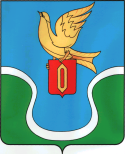                                            ГОРОДСКАЯ ДУМАМУНИЦИПАЛЬНОГО ОБРАЗОВАНИЯ        «ГОРОДСКОЕ ПОСЕЛЕНИЕ            «ГОРОД ЕРМОЛИНО»                                            КАЛУЖСКАЯ ОБЛАСТЬ                                                                                РЕШЕНИЕ« 04 » декабря 2019 г.                                                                                           №  74«О принятии в муниципальную собственностьи включении в казну муниципального образования «Городское поселение «Город Ермолино» имущества»В соответствии с  Федеральным законом № 131 – ФЗ от 06.10.2003 года «Об общих принципах организации местного самоуправления в Российской Федерации», Уставом муниципального  образования «Городское поселение «Г. Ермолино», рассмотрев обращение Главы администрации муниципального образования «Городское поселение «Город Ермолино», Городская Дума муниципального образования «Городское поселение «Город Ермолино», РЕШИЛА:Принять в собственность муниципального образования «Городское поселение «Город  Ермолино» и включить в казну муниципального образования «Городское поселение «Город  Ермолино»  следующее имущество :- коллективный узел учета тепловой энергии для д. 234 по ул. Русиново в г. Ермолино.Решение вступает в силу со дня его принятия. Глава МО «Городское поселение                                       «Город   Ермолино»                                                                 Л.А. Федотова                                   Отп. 7 экз.4 – в дело 1 – админ. ГП «Г. Ермолино»1 – спец по имуществу 1- заявителю